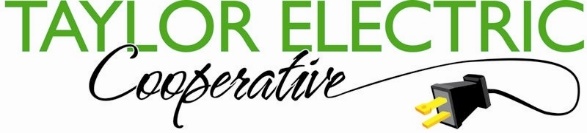 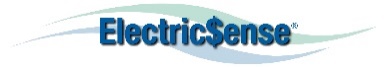                 WATER HEATERS                WATER HEATERS                WATER HEATERS                WATER HEATERS                WATER HEATERS                WATER HEATERS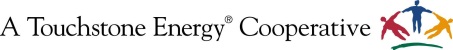 This institution is an equal opportunity provider.This institution is an equal opportunity provider.This institution is an equal opportunity provider.This institution is an equal opportunity provider.                       2023 Energy Efficiency Incentive Form                       2023 Energy Efficiency Incentive Form                       2023 Energy Efficiency Incentive Form                       2023 Energy Efficiency Incentive Form                       2023 Energy Efficiency Incentive Form                       2023 Energy Efficiency Incentive FormELIGIBILITY  CRITERIAELIGIBILITY  CRITERIAELIGIBILITY  CRITERIAELIGIBILITY  CRITERIAELIGIBILITY  CRITERIAELIGIBILITY  CRITERIAELIGIBILITY  CRITERIAELIGIBILITY  CRITERIAELIGIBILITY  CRITERIAELIGIBILITY  CRITERIANew equipment must be installed on cooperative’s lines.Incentive not to exceed the equipment cost.Incentives are in place through December 31, 2023.  Funds are limited so submit required documentation as soon as possible.Required documentation must be submitted within 3 months of install date.    Additional eligibility criteria may apply.  Program is subject to change or cancellation without notice.  Contact cooperative for details.  Required documentation listed below must be submitted no later than 3 months after install date.   This incentive formA copy of your receipt or invoice for each item with purchase price(s) circled  Documentation showing the equipment has been installedSubmit required documentation to: Taylor Electric Cooperative, N1831 State Hwy 13, Medford, WI 54451New equipment must be installed on cooperative’s lines.Incentive not to exceed the equipment cost.Incentives are in place through December 31, 2023.  Funds are limited so submit required documentation as soon as possible.Required documentation must be submitted within 3 months of install date.    Additional eligibility criteria may apply.  Program is subject to change or cancellation without notice.  Contact cooperative for details.  Required documentation listed below must be submitted no later than 3 months after install date.   This incentive formA copy of your receipt or invoice for each item with purchase price(s) circled  Documentation showing the equipment has been installedSubmit required documentation to: Taylor Electric Cooperative, N1831 State Hwy 13, Medford, WI 54451New equipment must be installed on cooperative’s lines.Incentive not to exceed the equipment cost.Incentives are in place through December 31, 2023.  Funds are limited so submit required documentation as soon as possible.Required documentation must be submitted within 3 months of install date.    Additional eligibility criteria may apply.  Program is subject to change or cancellation without notice.  Contact cooperative for details.  Required documentation listed below must be submitted no later than 3 months after install date.   This incentive formA copy of your receipt or invoice for each item with purchase price(s) circled  Documentation showing the equipment has been installedSubmit required documentation to: Taylor Electric Cooperative, N1831 State Hwy 13, Medford, WI 54451New equipment must be installed on cooperative’s lines.Incentive not to exceed the equipment cost.Incentives are in place through December 31, 2023.  Funds are limited so submit required documentation as soon as possible.Required documentation must be submitted within 3 months of install date.    Additional eligibility criteria may apply.  Program is subject to change or cancellation without notice.  Contact cooperative for details.  Required documentation listed below must be submitted no later than 3 months after install date.   This incentive formA copy of your receipt or invoice for each item with purchase price(s) circled  Documentation showing the equipment has been installedSubmit required documentation to: Taylor Electric Cooperative, N1831 State Hwy 13, Medford, WI 54451New equipment must be installed on cooperative’s lines.Incentive not to exceed the equipment cost.Incentives are in place through December 31, 2023.  Funds are limited so submit required documentation as soon as possible.Required documentation must be submitted within 3 months of install date.    Additional eligibility criteria may apply.  Program is subject to change or cancellation without notice.  Contact cooperative for details.  Required documentation listed below must be submitted no later than 3 months after install date.   This incentive formA copy of your receipt or invoice for each item with purchase price(s) circled  Documentation showing the equipment has been installedSubmit required documentation to: Taylor Electric Cooperative, N1831 State Hwy 13, Medford, WI 54451New equipment must be installed on cooperative’s lines.Incentive not to exceed the equipment cost.Incentives are in place through December 31, 2023.  Funds are limited so submit required documentation as soon as possible.Required documentation must be submitted within 3 months of install date.    Additional eligibility criteria may apply.  Program is subject to change or cancellation without notice.  Contact cooperative for details.  Required documentation listed below must be submitted no later than 3 months after install date.   This incentive formA copy of your receipt or invoice for each item with purchase price(s) circled  Documentation showing the equipment has been installedSubmit required documentation to: Taylor Electric Cooperative, N1831 State Hwy 13, Medford, WI 54451New equipment must be installed on cooperative’s lines.Incentive not to exceed the equipment cost.Incentives are in place through December 31, 2023.  Funds are limited so submit required documentation as soon as possible.Required documentation must be submitted within 3 months of install date.    Additional eligibility criteria may apply.  Program is subject to change or cancellation without notice.  Contact cooperative for details.  Required documentation listed below must be submitted no later than 3 months after install date.   This incentive formA copy of your receipt or invoice for each item with purchase price(s) circled  Documentation showing the equipment has been installedSubmit required documentation to: Taylor Electric Cooperative, N1831 State Hwy 13, Medford, WI 54451New equipment must be installed on cooperative’s lines.Incentive not to exceed the equipment cost.Incentives are in place through December 31, 2023.  Funds are limited so submit required documentation as soon as possible.Required documentation must be submitted within 3 months of install date.    Additional eligibility criteria may apply.  Program is subject to change or cancellation without notice.  Contact cooperative for details.  Required documentation listed below must be submitted no later than 3 months after install date.   This incentive formA copy of your receipt or invoice for each item with purchase price(s) circled  Documentation showing the equipment has been installedSubmit required documentation to: Taylor Electric Cooperative, N1831 State Hwy 13, Medford, WI 54451New equipment must be installed on cooperative’s lines.Incentive not to exceed the equipment cost.Incentives are in place through December 31, 2023.  Funds are limited so submit required documentation as soon as possible.Required documentation must be submitted within 3 months of install date.    Additional eligibility criteria may apply.  Program is subject to change or cancellation without notice.  Contact cooperative for details.  Required documentation listed below must be submitted no later than 3 months after install date.   This incentive formA copy of your receipt or invoice for each item with purchase price(s) circled  Documentation showing the equipment has been installedSubmit required documentation to: Taylor Electric Cooperative, N1831 State Hwy 13, Medford, WI 54451New equipment must be installed on cooperative’s lines.Incentive not to exceed the equipment cost.Incentives are in place through December 31, 2023.  Funds are limited so submit required documentation as soon as possible.Required documentation must be submitted within 3 months of install date.    Additional eligibility criteria may apply.  Program is subject to change or cancellation without notice.  Contact cooperative for details.  Required documentation listed below must be submitted no later than 3 months after install date.   This incentive formA copy of your receipt or invoice for each item with purchase price(s) circled  Documentation showing the equipment has been installedSubmit required documentation to: Taylor Electric Cooperative, N1831 State Hwy 13, Medford, WI 54451MEMBER  INFORMATION   (Please fill out entire section) MEMBER  INFORMATION   (Please fill out entire section) MEMBER  INFORMATION   (Please fill out entire section) MEMBER  INFORMATION   (Please fill out entire section) MEMBER  INFORMATION   (Please fill out entire section) MEMBER  INFORMATION   (Please fill out entire section) MEMBER  INFORMATION   (Please fill out entire section) MEMBER  INFORMATION   (Please fill out entire section) MEMBER  INFORMATION   (Please fill out entire section) MEMBER  INFORMATION   (Please fill out entire section) Member NameMember NameMember NameMember NameEmailEmail addresses will be used for cooperative communication only.  EmailEmail addresses will be used for cooperative communication only.  EmailEmail addresses will be used for cooperative communication only.  EmailEmail addresses will be used for cooperative communication only.  EmailEmail addresses will be used for cooperative communication only.  EmailEmail addresses will be used for cooperative communication only.  AddressAddressAddressAddressAccountAccountPhonePhonePhonePhoneCityStateStateZipDateDateMember SignatureMember SignatureMember SignatureMember SignatureIncentive for:            Residential          Farm          Commercial          Industrial           Institution/Government          Other: Incentive for:            Residential          Farm          Commercial          Industrial           Institution/Government          Other: Incentive for:            Residential          Farm          Commercial          Industrial           Institution/Government          Other: Incentive for:            Residential          Farm          Commercial          Industrial           Institution/Government          Other: Incentive for:            Residential          Farm          Commercial          Industrial           Institution/Government          Other: Incentive for:            Residential          Farm          Commercial          Industrial           Institution/Government          Other: Incentive for:            Residential          Farm          Commercial          Industrial           Institution/Government          Other: Incentive for:            Residential          Farm          Commercial          Industrial           Institution/Government          Other: Incentive for:            Residential          Farm          Commercial          Industrial           Institution/Government          Other: Incentive for:            Residential          Farm          Commercial          Industrial           Institution/Government          Other: INCENTIVE  INFORMATION   (Please fill in gray shaded boxes for requested incentives) 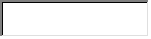 INCENTIVE  INFORMATION   (Please fill in gray shaded boxes for requested incentives) INCENTIVE  INFORMATION   (Please fill in gray shaded boxes for requested incentives) INCENTIVE  INFORMATION   (Please fill in gray shaded boxes for requested incentives) INCENTIVE  INFORMATION   (Please fill in gray shaded boxes for requested incentives) INCENTIVE  INFORMATION   (Please fill in gray shaded boxes for requested incentives) INCENTIVE  INFORMATION   (Please fill in gray shaded boxes for requested incentives) INCENTIVE  INFORMATION   (Please fill in gray shaded boxes for requested incentives) INCENTIVE  INFORMATION   (Please fill in gray shaded boxes for requested incentives) INCENTIVE  INFORMATION   (Please fill in gray shaded boxes for requested incentives) EquipmentEquipment Specifications  Specifications  Specifications QuantityQuantityQuantityIncentiveTotal Quantity x IncentiveResidential High Efficiency Water Heater Residential High Efficiency Water Heater 75-99 gallonsUniform Energy Factor ≥ .88Must be on load control as defined by cooperative75-99 gallonsUniform Energy Factor ≥ .88Must be on load control as defined by cooperative75-99 gallonsUniform Energy Factor ≥ .88Must be on load control as defined by cooperative$150Residential High Efficiency Water HeaterResidential High Efficiency Water Heater100+ gallons Uniform Energy Factor ≥ .88Must be on load control as defined by cooperative100+ gallons Uniform Energy Factor ≥ .88Must be on load control as defined by cooperative100+ gallons Uniform Energy Factor ≥ .88Must be on load control as defined by cooperative$300Commercial Water HeaterCommercial Water Heater75-99 gallonsMust be on load control as defined by cooperative75-99 gallonsMust be on load control as defined by cooperative75-99 gallonsMust be on load control as defined by cooperative$150Commercial Water HeaterCommercial Water Heater100+ gallons Must be on load control as defined by cooperative100+ gallons Must be on load control as defined by cooperative100+ gallons Must be on load control as defined by cooperative$300Heat Pump Water HeaterHeat Pump Water HeaterIntegrated (all-in-one) unitsUniform Energy Factor ≥ 2.00Integrated (all-in-one) unitsUniform Energy Factor ≥ 2.00Integrated (all-in-one) unitsUniform Energy Factor ≥ 2.00$300Solar Storage Water Heater with Electric BackupSolar Storage Water Heater with Electric Backup75-99 gallons75-99 gallons75-99 gallons$150Solar Storage Water Heater with Electric BackupSolar Storage Water Heater with Electric Backup100+ gallons100+ gallons100+ gallons$300Total Incentive Amount Requested:Total Incentive Amount Requested:Total Incentive Amount Requested:Total Incentive Amount Requested:Total Incentive Amount Requested:Total Incentive Amount Requested:Total Incentive Amount Requested:Total Incentive Amount Requested:Total Incentive Amount Requested:OFFICE  USE  ONLYOFFICE  USE  ONLYOFFICE  USE  ONLYOFFICE  USE  ONLYOFFICE  USE  ONLYOFFICE  USE  ONLYOFFICE  USE  ONLYOFFICE  USE  ONLYOFFICE  USE  ONLYOFFICE  USE  ONLY Approved            Not Approved - Reason: Approved            Not Approved - Reason: Approved            Not Approved - Reason: Approved            Not Approved - Reason: Approved            Not Approved - Reason: Approved            Not Approved - Reason: Approved            Not Approved - Reason:Total Incentive Issued: $Total Incentive Issued: $Total Incentive Issued: $Cooperative Representative: Cooperative Representative: Cooperative Representative: Cooperative Representative: Cooperative Representative: Cooperative Representative: Cooperative Representative: Date:Date:Date: